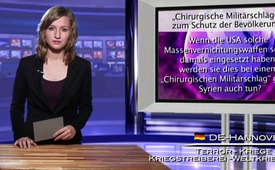 „Chirurgische Militärschläge“ zum Schutz der Bevölkerung?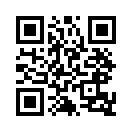 Bis vor kurzem redete
der Westen seine Militäroperationen
noch als „humanitäre
Kriegseinsätze“ schön. Angesichts
der Eskalation in Syrien
musste ...Bis vor kurzem redete
der Westen seine Militäroperationen
noch als „humanitäre
Kriegseinsätze“ schön. Angesichts
der Eskalation in Syrien
musste nun ein neuer Begriff
her: der „Chirurgische
Militärschlag“. Solche Einsätze
seien zwar schmerzhaft,
aber eben unvermeidlich und
zum Glück ja nur von kurzer
Dauer. Zwei, drei Tage und
alles ist wieder gut, das Land
von seinem „Diktator“ befreit
und die Zivilbevölkerung vor
weiteren Chemiewaffenangriffen
geschützt – so die Illusion,
die uns die westlichen
Propaganda-Medien ständig
wiederholend vor Augen malen
sollen. Ganz abgesehen
davon, wer das Giftgas in Syrien
nun tatsächlich einsetzte,
verschweigt der Westen völlig,
dass gerade die USA, die
den Einsatz von chemischen
Massenvernichtungswaffen
in Syrien so vehement verurteilen,
in vergangenen Kriegen
bereits bunkersprengende
Uranwaffen eingesetzt haben.
Der lungengängige Feinstaub,
der bei einem Beschuss mit
Uran-Munition freigesetzt
wird, kontaminiert die gesamte
Bevölkerung auf lange
Zeit mit Radioaktivität und
bewirkt massivste Deformationen
und Abnormitäten unter
neugeborenen Kindern, wie
es bereits im Irak sichtbar
wurde. Wenn die USA solche
Massenvernichtungswaffen
schon damals eingesetzt haben,
liegt die Frage auf der
Hand, ob sie dies bei einem
„Chirurgischen Militärschlag“
gegen Syrien auch tun werden
und damit einmal mehr mit
unterschiedlichem Maß messen.von ham.Quellen:http://www.youtube.com/watch?v=GTRaf23TCUI„Tagesthemen“ am 27.8.2013 Dokumentarfilm „Todesstaub“ von Frieder Wagner
http://www.mk-tv.info/?show=todesstaubDas könnte Sie auch interessieren:#Syrien - www.kla.tv/SyrienKla.TV – Die anderen Nachrichten ... frei – unabhängig – unzensiert ...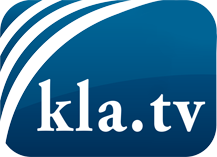 was die Medien nicht verschweigen sollten ...wenig Gehörtes vom Volk, für das Volk ...tägliche News ab 19:45 Uhr auf www.kla.tvDranbleiben lohnt sich!Kostenloses Abonnement mit wöchentlichen News per E-Mail erhalten Sie unter: www.kla.tv/aboSicherheitshinweis:Gegenstimmen werden leider immer weiter zensiert und unterdrückt. Solange wir nicht gemäß den Interessen und Ideologien der Systempresse berichten, müssen wir jederzeit damit rechnen, dass Vorwände gesucht werden, um Kla.TV zu sperren oder zu schaden.Vernetzen Sie sich darum heute noch internetunabhängig!
Klicken Sie hier: www.kla.tv/vernetzungLizenz:    Creative Commons-Lizenz mit Namensnennung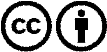 Verbreitung und Wiederaufbereitung ist mit Namensnennung erwünscht! Das Material darf jedoch nicht aus dem Kontext gerissen präsentiert werden. Mit öffentlichen Geldern (GEZ, Serafe, GIS, ...) finanzierte Institutionen ist die Verwendung ohne Rückfrage untersagt. Verstöße können strafrechtlich verfolgt werden.